                                                                                                                                            ПРОЕКТ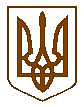 ПЕРВОМАЙСЬКА   МІСЬКА   РАДАМиколаївської області___  СЕСІЯ                 ___ СКЛИКАННЯРІШЕННЯ________________  №___м.ПервомайськПро продовження до 2018 року міської Програми «Онкологія» на 2007-2016рр.Відповідно до пункту 22 частини першої статті 26 Закону України «Про місцеве самоврядування в Україні», з метою підвищення ефективності профілактики захворювань,забезпечення належного виявлення та лікування онкологічних хворих, забезпечення паліативної допомоги онкологічним хворим та підвищення якості їх життя, міська радаВИРІШИЛА:	1. Продовжити до 2018 року міську Програму «Онкологія» на 2007-2016 роки, затверджену рішенням міської ради від 24.11.2006 року №4 «Про затвердження міської цільової  Програми «Онкологія»  на  2007-2016 роки».	2. Доповнити додаток Потреби в асигнуванні заходів по Програмі  «Онкологія» на 2007-2016 роки) текстом наступного змісту, що додається.	3. Фінансовому управлінню міської ради (Шугуров) врахувати потребу в коштах на фінансування заходів міської Програми «Онкологія»  на  2017 рік.	4. Відповідальність за виконання даного рішення покласти на заступника міського голови по охороні здоров’я та гуманітарних питаннях. 5. Контроль за виконанням даного рішення покласти на постійну комісію міської ради з питань духовності, освіти, науки, культури, молодіжної політики, спорту, соціального захисту населення, охорони здоров'я, материнства та дитинства.Міський голова                                                                                  Л.Г. ДромашкоЧекрижов3 32 33Додаток                                                                                           до  рішення міської ради                                                                                           _____________ №  ____Потреба на 2017 рік в асигнуванні заходів по програмі   «Онкологія»  на  2007-2016 рокиГоловний лікар Первомайськоїцентральної міської                               багатопрофільної  лікарні 	          Чекрижов О.В.№з/пРозділ програмиВідповідальні виконавціФінансу-вання (грн)2Матеріальне забезпечення: хірургічний інструментарій(ножиці, голки, затискачі)Фінансове управління Первомайської міської ради,ПЦМБЛ2 0003Діагностика раку : фіброколоноскопФінансове управління Первомайської міської ради,ПЦМБЛ342 7404Лікування онкохворих: а) препарати для симптоматичної  терапіїб) препарати для паліативної допомоги онкологічним хворим у стаціонарах, вдома (наркотичні засоби)в) хіміопрепарати, гармонопрепарати  для спеціального лікування онкохворихФінансове управління Первомайської міської ради,ПЦМБЛФінансове управління Первомайської міської ради,КЗ ПМЦ ПМСДФінансове управління Первомайської міської ради,ПЦМБЛ200 000142 234500 0005Ремонт та кваліфіковане обслуговування обладнання для діагностики ракуФінансове управління Первомайської міської ради,ПЦМБЛ10000ВсьогоВсього1 196 974